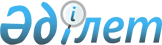 О внесении изменения в постановление акимата Акмолинской области от 16 апреля 2021 года № А-4/177 "Об утверждении перечня субсидируемых пестицидов, биоагентов (энтомофагов) и норм субсидий на 1 литр (килограмм, грамм, штук) пестицидов, биоагентов (энтомофагов), а также объемов бюджетных средств на субсидирование пестицидов, биоагентов (энтомофагов)"
					
			Утративший силу
			
			
		
					Постановление акимата Акмолинской области от 18 октября 2021 года № А-10/517. Зарегистрировано в Министерстве юстиции Республики Казахстан 25 октября 2021 года № 24861. Утратило силу постановлением акимата Акмолинской области от 6 июня 2022 года № А-6/261.
      Сноска. Утратило силу постановлением акимата Акмолинской области от 06.06.2022 № А-6/261 (вводится в действие со дня его первого официального опубликования).
      Акимат Акмолинской области ПОСТАНОВЛЯЕТ:
      1. Внести в постановление акимата Акмолинской области "Об утверждении перечня субсидируемых пестицидов, биоагентов (энтомофагов) и норм субсидий на 1 литр (килограмм, грамм, штук) пестицидов, биоагентов (энтомофагов), а также объемов бюджетных средств на субсидирование пестицидов, биоагентов (энтомофагов)" от 16 апреля 2021 года № А-4/177 (зарегистрировано в Реестре государственной регистрации нормативных правовых актов под № 8437) следующее изменение:
      приложение 2 к указанному постановлению изложить в новой редакции согласно приложению к настоящему постановлению.
      2. Государственному учреждению "Управление сельского хозяйства Акмолинской области" в установленном законодательством Республики Казахстан порядке обеспечить размещение настоящего постановления на интернет-ресурсе акимата Акмолинской области.
      3. Контроль за исполнением настоящего постановления возложить на курирующего заместителя акима Акмолинской области.
      4. Настоящее постановление вводится в действие со дня его первого официального опубликования. Объемы бюджетных средств на субсидирование пестицидов, биоагентов (энтомофагов)
					© 2012. РГП на ПХВ «Институт законодательства и правовой информации Республики Казахстан» Министерства юстиции Республики Казахстан
				
      Аким Акмолинской области

Е.Маржикпаев
Приложение
к постановлению акимата
Акмолинской области
от 18 октября 2021 года
№ А-10/517Приложение 2
к постановлению акимата
Акмолинской области
от 16 апреля 2021 года
№ А-4/177
№
Предусмотренные средства
Объем субсидий, тенге
1
За счет местного бюджета 
9 288 773 000,0
2
За счет трансфертов республиканского бюджета
468 742 000,0
Всего
9 757 515 000,0